スケジュール表　（　　　糖尿病短期入院　　　）　　　　　　　　　　　　　　　　　（　　　　　　　　　　　　　　　）様＊スケジュールは変更される場合があります。　　　　　　　　　　　　　　　　　　２０２２年４月１日改訂　　　徳島赤十字病院上記説明を受け同意します。　　　　　年　　月　　日　患者様（側）署名　　　　　　　　　　　　説明看護師　　　　　　　　　　　／　　（火）／　　　　　（水）／　　　（木）／　　　（木）／　　（金）／　　（金）／　　（土）　／　（日）　／　　（月）／　　（月）／　　（月）／　　（火）　入院当日２日目３日目３日目４日目４日目5日目６日目７日目７日目７日目８日目治療血糖を良好にコントロールするために、内服が開始あるいは変更になることがあります　　　　　また、インスリン注射を導入することもあります　　　　　　　　　　　　　　　　　　　　　　　　　　　　　　　　血糖を良好にコントロールするために、内服が開始あるいは変更になることがあります　　　　　また、インスリン注射を導入することもあります　　　　　　　　　　　　　　　　　　　　　　　　　　　　　　　　血糖を良好にコントロールするために、内服が開始あるいは変更になることがあります　　　　　また、インスリン注射を導入することもあります　　　　　　　　　　　　　　　　　　　　　　　　　　　　　　　　血糖を良好にコントロールするために、内服が開始あるいは変更になることがあります　　　　　また、インスリン注射を導入することもあります　　　　　　　　　　　　　　　　　　　　　　　　　　　　　　　　血糖を良好にコントロールするために、内服が開始あるいは変更になることがあります　　　　　また、インスリン注射を導入することもあります　　　　　　　　　　　　　　　　　　　　　　　　　　　　　　　　血糖を良好にコントロールするために、内服が開始あるいは変更になることがあります　　　　　また、インスリン注射を導入することもあります　　　　　　　　　　　　　　　　　　　　　　　　　　　　　　　　血糖を良好にコントロールするために、内服が開始あるいは変更になることがあります　　　　　また、インスリン注射を導入することもあります　　　　　　　　　　　　　　　　　　　　　　　　　　　　　　　　血糖を良好にコントロールするために、内服が開始あるいは変更になることがあります　　　　　また、インスリン注射を導入することもあります　　　　　　　　　　　　　　　　　　　　　　　　　　　　　　　　血糖を良好にコントロールするために、内服が開始あるいは変更になることがあります　　　　　また、インスリン注射を導入することもあります　　　　　　　　　　　　　　　　　　　　　　　　　　　　　　　　血糖を良好にコントロールするために、内服が開始あるいは変更になることがあります　　　　　また、インスリン注射を導入することもあります　　　　　　　　　　　　　　　　　　　　　　　　　　　　　　　　血糖を良好にコントロールするために、内服が開始あるいは変更になることがあります　　　　　また、インスリン注射を導入することもあります　　　　　　　　　　　　　　　　　　　　　　　　　　　　　　　　血糖を良好にコントロールするために、内服が開始あるいは変更になることがあります　　　　　また、インスリン注射を導入することもあります　　　　　　　　　　　　　　　　　　　　　　　　　　　　　　　　検査入院後採血・検尿２４時間蓄尿開始２４時間蓄尿終了血糖日内変動（採血）（７時・１０時・１１時・１２時・１４時・１６時・１７時・２０時・２１時）必要時検査が追加されます必要時検査が追加されます安静度食後に20分～30分の歩行運動をしていただきますただし運動を控えていただく場合もありますので、医師の指示で開始していただきます　　　食後に20分～30分の歩行運動をしていただきますただし運動を控えていただく場合もありますので、医師の指示で開始していただきます　　　食後に20分～30分の歩行運動をしていただきますただし運動を控えていただく場合もありますので、医師の指示で開始していただきます　　　食後に20分～30分の歩行運動をしていただきますただし運動を控えていただく場合もありますので、医師の指示で開始していただきます　　　食後に20分～30分の歩行運動をしていただきますただし運動を控えていただく場合もありますので、医師の指示で開始していただきます　　　食後に20分～30分の歩行運動をしていただきますただし運動を控えていただく場合もありますので、医師の指示で開始していただきます　　　食後に20分～30分の歩行運動をしていただきますただし運動を控えていただく場合もありますので、医師の指示で開始していただきます　　　食後に20分～30分の歩行運動をしていただきますただし運動を控えていただく場合もありますので、医師の指示で開始していただきます　　　食後に20分～30分の歩行運動をしていただきますただし運動を控えていただく場合もありますので、医師の指示で開始していただきます　　　食後に20分～30分の歩行運動をしていただきますただし運動を控えていただく場合もありますので、医師の指示で開始していただきます　　　食後に20分～30分の歩行運動をしていただきますただし運動を控えていただく場合もありますので、医師の指示で開始していただきます　　　食後に20分～30分の歩行運動をしていただきますただし運動を控えていただく場合もありますので、医師の指示で開始していただきます　　　観察毎日、体温・体重を測ってください　　　　　　　　　　　　　　　　　　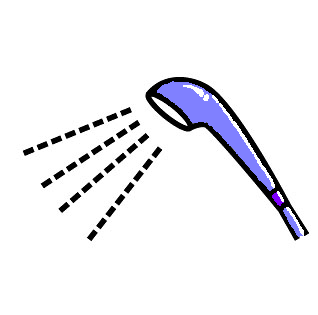 毎日、体温・体重を測ってください　　　　　　　　　　　　　　　　　　毎日、体温・体重を測ってください　　　　　　　　　　　　　　　　　　毎日、体温・体重を測ってください　　　　　　　　　　　　　　　　　　毎日、体温・体重を測ってください　　　　　　　　　　　　　　　　　　毎日、体温・体重を測ってください　　　　　　　　　　　　　　　　　　毎日、体温・体重を測ってください　　　　　　　　　　　　　　　　　　毎日、体温・体重を測ってください　　　　　　　　　　　　　　　　　　毎日、体温・体重を測ってください　　　　　　　　　　　　　　　　　　毎日、体温・体重を測ってください　　　　　　　　　　　　　　　　　　毎日、体温・体重を測ってください　　　　　　　　　　　　　　　　　　毎日、体温・体重を測ってください　　　　　　　　　　　　　　　　　　清潔シャワー浴ができます	シャワー浴ができます	シャワー浴ができます	シャワー浴ができます	シャワー浴ができます	シャワー浴ができます	シャワー浴ができます	シャワー浴ができます	シャワー浴ができます	シャワー浴ができます	シャワー浴ができます	シャワー浴ができます	排泄トイレ歩行できます（必要時、尿を貯めていただきます）トイレ歩行できます（必要時、尿を貯めていただきます）トイレ歩行できます（必要時、尿を貯めていただきます）トイレ歩行できます（必要時、尿を貯めていただきます）トイレ歩行できます（必要時、尿を貯めていただきます）トイレ歩行できます（必要時、尿を貯めていただきます）トイレ歩行できます（必要時、尿を貯めていただきます）トイレ歩行できます（必要時、尿を貯めていただきます）トイレ歩行できます（必要時、尿を貯めていただきます）トイレ歩行できます（必要時、尿を貯めていただきます）トイレ歩行できます（必要時、尿を貯めていただきます）トイレ歩行できます（必要時、尿を貯めていただきます）食事制限食　　　　　　　　　Ｋｃａｌ　　　塩　　　　　g　　　　　　　　　　　　入院中の食事は治療のひとつです。間食せずに食事療法を守っていただきます制限食　　　　　　　　　Ｋｃａｌ　　　塩　　　　　g　　　　　　　　　　　　入院中の食事は治療のひとつです。間食せずに食事療法を守っていただきます制限食　　　　　　　　　Ｋｃａｌ　　　塩　　　　　g　　　　　　　　　　　　入院中の食事は治療のひとつです。間食せずに食事療法を守っていただきます制限食　　　　　　　　　Ｋｃａｌ　　　塩　　　　　g　　　　　　　　　　　　入院中の食事は治療のひとつです。間食せずに食事療法を守っていただきます制限食　　　　　　　　　Ｋｃａｌ　　　塩　　　　　g　　　　　　　　　　　　入院中の食事は治療のひとつです。間食せずに食事療法を守っていただきます制限食　　　　　　　　　Ｋｃａｌ　　　塩　　　　　g　　　　　　　　　　　　入院中の食事は治療のひとつです。間食せずに食事療法を守っていただきます制限食　　　　　　　　　Ｋｃａｌ　　　塩　　　　　g　　　　　　　　　　　　入院中の食事は治療のひとつです。間食せずに食事療法を守っていただきます制限食　　　　　　　　　Ｋｃａｌ　　　塩　　　　　g　　　　　　　　　　　　入院中の食事は治療のひとつです。間食せずに食事療法を守っていただきます制限食　　　　　　　　　Ｋｃａｌ　　　塩　　　　　g　　　　　　　　　　　　入院中の食事は治療のひとつです。間食せずに食事療法を守っていただきます制限食　　　　　　　　　Ｋｃａｌ　　　塩　　　　　g　　　　　　　　　　　　入院中の食事は治療のひとつです。間食せずに食事療法を守っていただきます制限食　　　　　　　　　Ｋｃａｌ　　　塩　　　　　g　　　　　　　　　　　　入院中の食事は治療のひとつです。間食せずに食事療法を守っていただきます制限食　　　　　　　　　Ｋｃａｌ　　　塩　　　　　g　　　　　　　　　　　　入院中の食事は治療のひとつです。間食せずに食事療法を守っていただきます処置糖尿病教室14:00～15:30オリエンテーション糖尿病とは　「ＤＶＤ学習」フットケア担当：看護師　　　　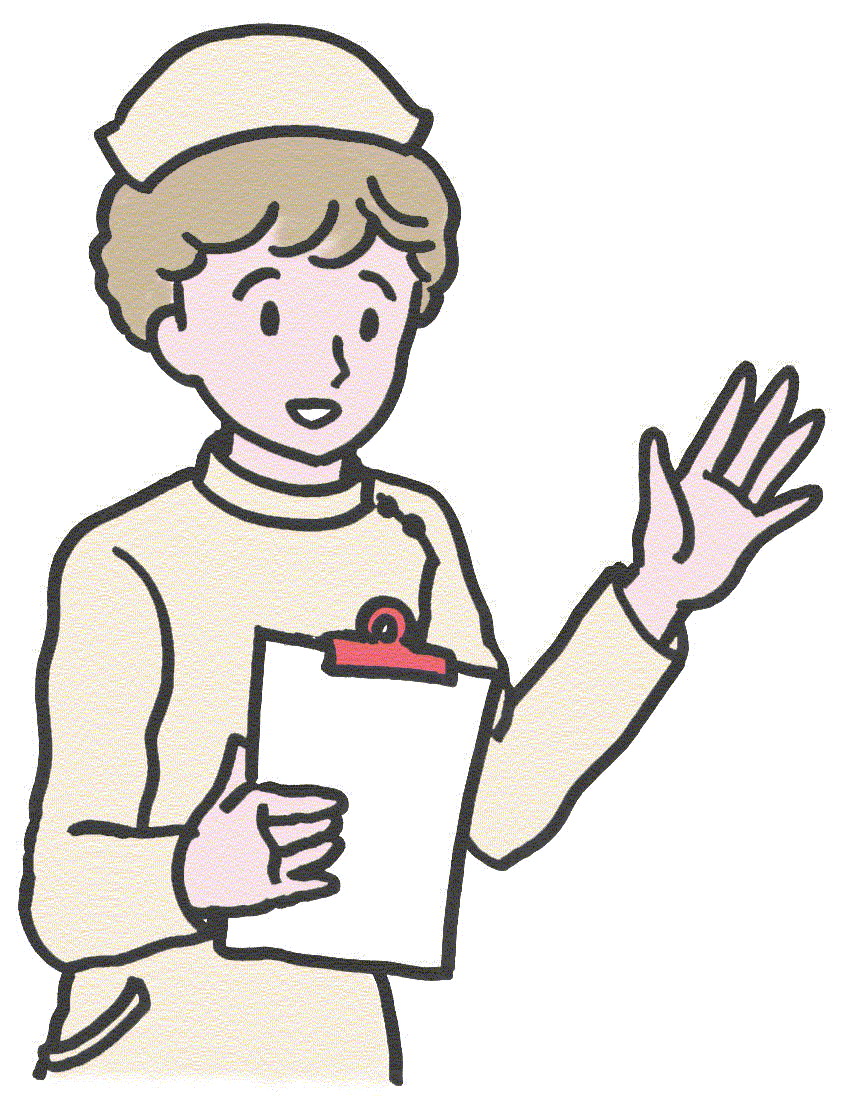 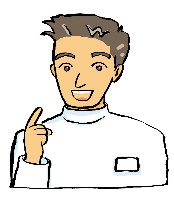 10:30～12:20　　　　食事療法（1）　　　　　実際の食事の計量　　　　（お茶碗を持参してください）糖尿病教室にて昼食を食べていただきます　　　　　　担当：管理栄養士　10:30～12:20　　　　食事療法（1）　　　　　実際の食事の計量　　　　（お茶碗を持参してください）糖尿病教室にて昼食を食べていただきます　　　　　　担当：管理栄養士　10:30～11:30インスリン注射の説明低血糖症状と対処方法担当：看護師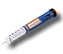 10:30～11:30インスリン注射の説明低血糖症状と対処方法担当：看護師10:00～11:00運動療法担当：理学療法士個別指導（退院患者対象）担当：看護師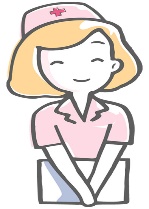 個別指導（退院患者対象）担当：看護師糖尿病教室14:00～15:30オリエンテーション糖尿病とは　「ＤＶＤ学習」フットケア担当：看護師　　　　10:30～12:20　　　　食事療法（1）　　　　　実際の食事の計量　　　　（お茶碗を持参してください）糖尿病教室にて昼食を食べていただきます　　　　　　担当：管理栄養士　10:30～12:20　　　　食事療法（1）　　　　　実際の食事の計量　　　　（お茶碗を持参してください）糖尿病教室にて昼食を食べていただきます　　　　　　担当：管理栄養士　13:00～糖尿病の薬効担当：薬剤師13:00～糖尿病の薬効担当：薬剤師11:00～災害対策担当：看護師個別指導（退院患者対象）担当：看護師個別指導（退院患者対象）担当：看護師糖尿病教室14:00～15:30オリエンテーション糖尿病とは　「ＤＶＤ学習」フットケア担当：看護師　　　　10:30～12:20　　　　食事療法（1）　　　　　実際の食事の計量　　　　（お茶碗を持参してください）糖尿病教室にて昼食を食べていただきます　　　　　　担当：管理栄養士　10:30～12:20　　　　食事療法（1）　　　　　実際の食事の計量　　　　（お茶碗を持参してください）糖尿病教室にて昼食を食べていただきます　　　　　　担当：管理栄養士　14:00～自己血糖測定法担当：検査技師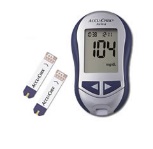 14:00～自己血糖測定法担当：検査技師14:00～糖尿病の合併症担当：医師13:00～食事療法（2）担当：管理栄養士個別指導（退院患者対象）担当：看護師個別指導（退院患者対象）担当：看護師糖尿病教室14:00～15:30オリエンテーション糖尿病とは　「ＤＶＤ学習」フットケア担当：看護師　　　　14:00～　　　　　　　　　糖尿病の病因と治療目標　　　（運動療法ＤＶＤ）　　　担当：医師　　　　　　　　　14:00～　　　　　　　　　糖尿病の病因と治療目標　　　（運動療法ＤＶＤ）　　　担当：医師　　　　　　　　　15:00～薬物治療担当：医師15:00～薬物治療担当：医師14:00～生活指導・糖尿病クイズ担当：看護師個別指導（退院患者対象）担当：看護師個別指導（退院患者対象）担当：看護師